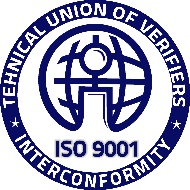 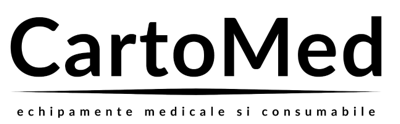        CARTO PLAST SRL / RO22847422 / J40/22553/2007	       Sediu social : Str Cronicar Ion Neculce nr 81, Bucuresti       Birou & Depozit: Sos. Chitilei, nr. 431C, Hala2, sector 1, Bucuresti        Birou & Service: Str Bistritei, nr 3, et 2, ap 3, Cluj Napoca	Telefon: 031 005 0399 / Email : office@cartomed.ro Formular intrare in service - CLIENTInformatii clientAdresa preluare echipament (importanta pentru firma de curierat)Cand doriti sa transmiteti echipamentul in service?Va rugam sa ne mentionati mai data si intervalul orar in care puteti fi gasit/a de firma de curierat Data:						Interval orar:Despre echipamentul defect
Defect reclamat
Accesorii trimise impreuna cu aparatul in serviceAm luat la cunostiinta faptul ca orice echipament trimis in service in cadrul garantiei sau post garantie, trebuie pregatit si ambalat corespunzator pentru a putea fi livrat in conditii de siguranta de firma de curierat. Firma SC CARTO PLAST SRL nu isi asuma raspunderea pentru daunele dispozitivelor medicale survenite in timpul transporturilor.(semnatura si stampila)……………………………………………………………………………………………………………DenumireCUIPersoana contactTelefon de contactAdresa completa pentru curier, inclusiv nr birou sau zona indicata unde sa vina agentul de la firma de curierat.Nr si data factura achizitieProdusul este in garantie?Denumire aparatSerie aparatDescrieti cat mai complet defectul aparatului sau neconformitati observate de dvs.Daca trimiteti accesorii impreuna cu echipamentul medical in service, va rugam sa le mentionati mai jos.